06.06.23 День русского языка.1.Просмотр видео «Бесценный дар Кирилла и Мефодия»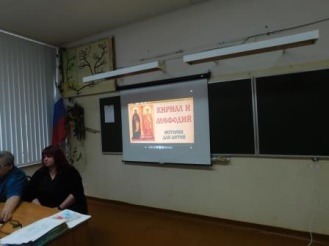 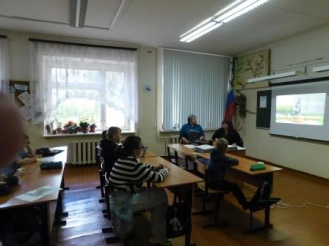 2.Просмотр видео об А.С.Пушкине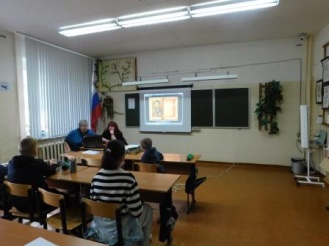 3.Интересные факты об А.С. Пушкине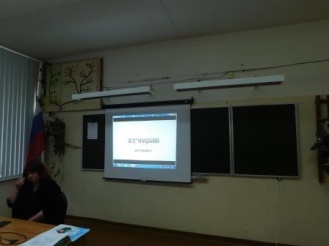 4.Просмотр Ералаша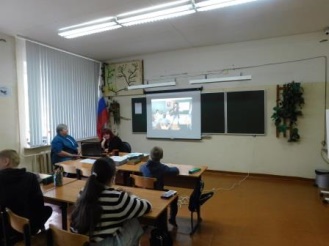 3.Викторина по сказкам А.С.Пушкина и конкурс рисунков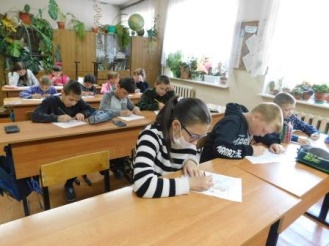 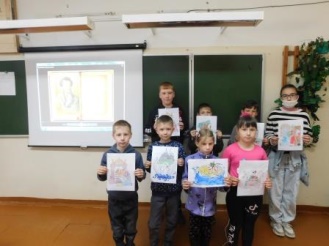 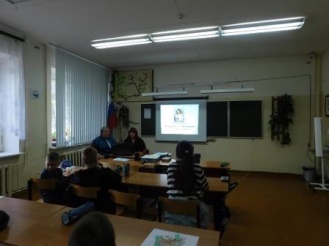 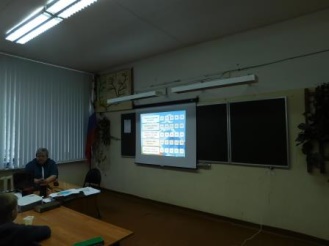 4.Беседа в библиотеке «Читаем Пушкина»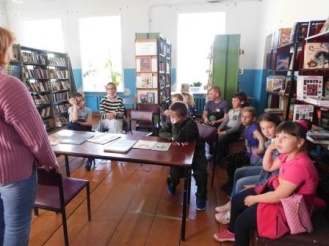 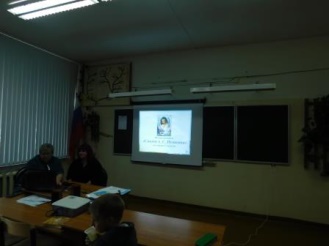 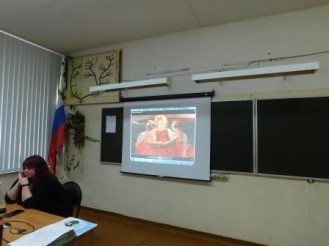 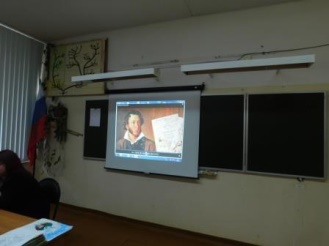 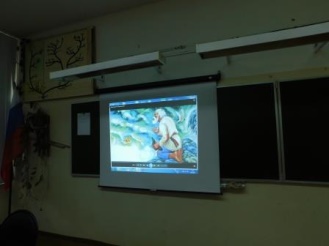 